ФОТООТЧЁТНаличие материально – технического обеспечения образовательной деятельности и                  оборудования помещений                                Пищеблок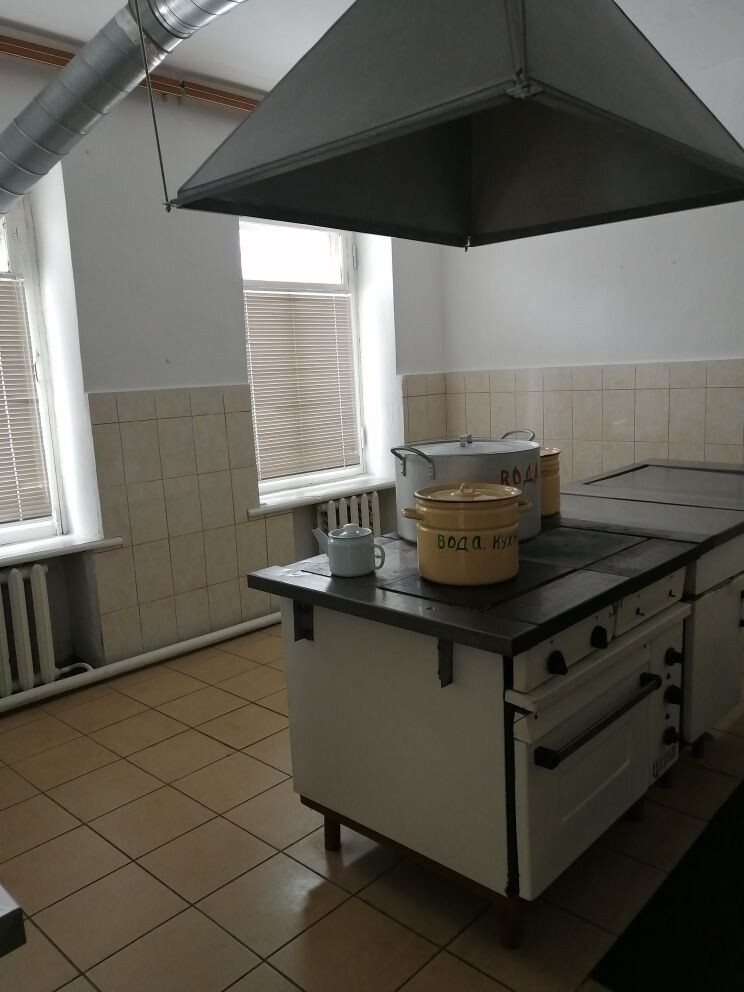                             Прачка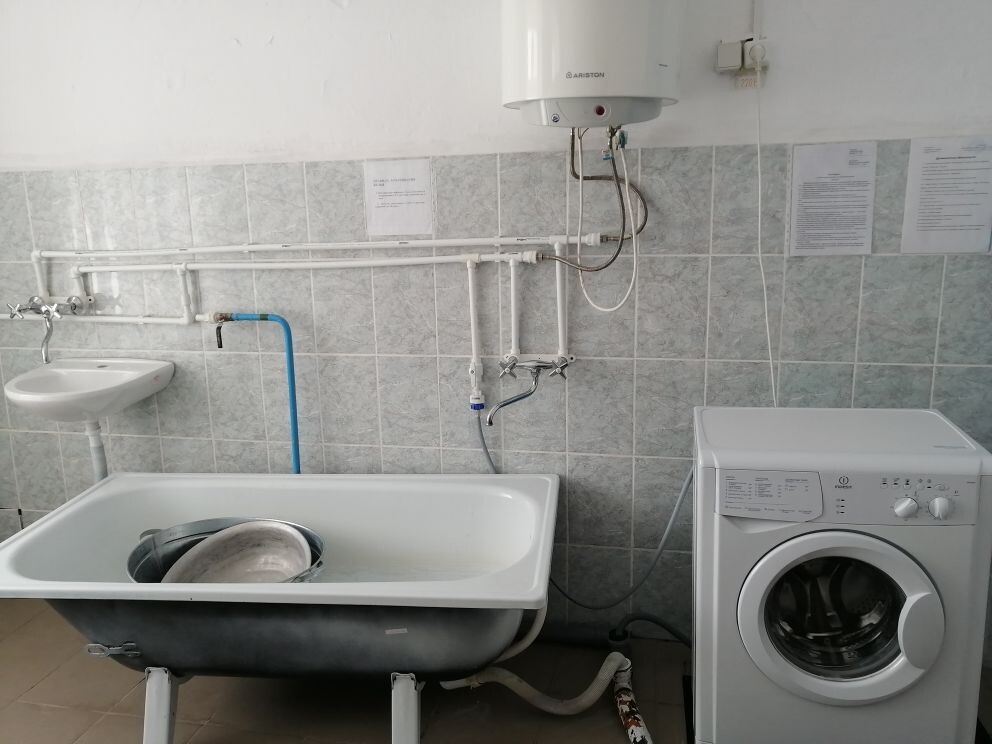                     СПАСИБО ЗА ВНИМАНИЕ